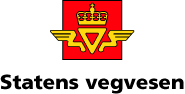 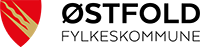 Alle felter må fylles ut for at søknaden skal bli behandlet!Alle felter må fylles ut for at søknaden skal bli behandlet!Alle felter må fylles ut for at søknaden skal bli behandlet!Alle felter må fylles ut for at søknaden skal bli behandlet!Alle felter må fylles ut for at søknaden skal bli behandlet!Alle felter må fylles ut for at søknaden skal bli behandlet!Alle felter må fylles ut for at søknaden skal bli behandlet!Alle felter må fylles ut for at søknaden skal bli behandlet!Alle felter må fylles ut for at søknaden skal bli behandlet!Støtte til Lokale trafikksikkerhetstiltakStøtte til Lokale trafikksikkerhetstiltakStøtte til Lokale trafikksikkerhetstiltakStøtte til Lokale trafikksikkerhetstiltakStøtte til Lokale trafikksikkerhetstiltakStøtte til Lokale trafikksikkerhetstiltakStøtte til Lokale trafikksikkerhetstiltakStøtte til Lokale trafikksikkerhetstiltakStøtte til Lokale trafikksikkerhetstiltakSøknadsfrist: Søknadsfrist: 31. desember hvert år (søknader etter fristen blir vurdert så langt midlene rekker)31. desember hvert år (søknader etter fristen blir vurdert så langt midlene rekker)31. desember hvert år (søknader etter fristen blir vurdert så langt midlene rekker)31. desember hvert år (søknader etter fristen blir vurdert så langt midlene rekker)31. desember hvert år (søknader etter fristen blir vurdert så langt midlene rekker)31. desember hvert år (søknader etter fristen blir vurdert så langt midlene rekker)31. desember hvert år (søknader etter fristen blir vurdert så langt midlene rekker)Støtte til lokale trafikksikkerhetstiltak kan gis til gjennomføring av atferdsrettede og holdningsskapende trafikksikkerhetstiltak på lokalplanet. Tilskudd kan dekke hele tiltaket, men søkes gitt til deler av omkostningene.Støtte til lokale trafikksikkerhetstiltak kan gis til gjennomføring av atferdsrettede og holdningsskapende trafikksikkerhetstiltak på lokalplanet. Tilskudd kan dekke hele tiltaket, men søkes gitt til deler av omkostningene.Støtte til lokale trafikksikkerhetstiltak kan gis til gjennomføring av atferdsrettede og holdningsskapende trafikksikkerhetstiltak på lokalplanet. Tilskudd kan dekke hele tiltaket, men søkes gitt til deler av omkostningene.Støtte til lokale trafikksikkerhetstiltak kan gis til gjennomføring av atferdsrettede og holdningsskapende trafikksikkerhetstiltak på lokalplanet. Tilskudd kan dekke hele tiltaket, men søkes gitt til deler av omkostningene.Støtte til lokale trafikksikkerhetstiltak kan gis til gjennomføring av atferdsrettede og holdningsskapende trafikksikkerhetstiltak på lokalplanet. Tilskudd kan dekke hele tiltaket, men søkes gitt til deler av omkostningene.Støtte til lokale trafikksikkerhetstiltak kan gis til gjennomføring av atferdsrettede og holdningsskapende trafikksikkerhetstiltak på lokalplanet. Tilskudd kan dekke hele tiltaket, men søkes gitt til deler av omkostningene.Støtte til lokale trafikksikkerhetstiltak kan gis til gjennomføring av atferdsrettede og holdningsskapende trafikksikkerhetstiltak på lokalplanet. Tilskudd kan dekke hele tiltaket, men søkes gitt til deler av omkostningene.Støtte til lokale trafikksikkerhetstiltak kan gis til gjennomføring av atferdsrettede og holdningsskapende trafikksikkerhetstiltak på lokalplanet. Tilskudd kan dekke hele tiltaket, men søkes gitt til deler av omkostningene.Støtte til lokale trafikksikkerhetstiltak kan gis til gjennomføring av atferdsrettede og holdningsskapende trafikksikkerhetstiltak på lokalplanet. Tilskudd kan dekke hele tiltaket, men søkes gitt til deler av omkostningene.Støtte til lokale trafikksikkerhetstiltak kan gis til gjennomføring av atferdsrettede og holdningsskapende trafikksikkerhetstiltak på lokalplanet. Tilskudd kan dekke hele tiltaket, men søkes gitt til deler av omkostningene.Støtte til lokale trafikksikkerhetstiltak kan gis til gjennomføring av atferdsrettede og holdningsskapende trafikksikkerhetstiltak på lokalplanet. Tilskudd kan dekke hele tiltaket, men søkes gitt til deler av omkostningene.Støtte til lokale trafikksikkerhetstiltak kan gis til gjennomføring av atferdsrettede og holdningsskapende trafikksikkerhetstiltak på lokalplanet. Tilskudd kan dekke hele tiltaket, men søkes gitt til deler av omkostningene.Støtte til lokale trafikksikkerhetstiltak kan gis til gjennomføring av atferdsrettede og holdningsskapende trafikksikkerhetstiltak på lokalplanet. Tilskudd kan dekke hele tiltaket, men søkes gitt til deler av omkostningene.Støtte til lokale trafikksikkerhetstiltak kan gis til gjennomføring av atferdsrettede og holdningsskapende trafikksikkerhetstiltak på lokalplanet. Tilskudd kan dekke hele tiltaket, men søkes gitt til deler av omkostningene.Støtte til lokale trafikksikkerhetstiltak kan gis til gjennomføring av atferdsrettede og holdningsskapende trafikksikkerhetstiltak på lokalplanet. Tilskudd kan dekke hele tiltaket, men søkes gitt til deler av omkostningene.Støtte til lokale trafikksikkerhetstiltak kan gis til gjennomføring av atferdsrettede og holdningsskapende trafikksikkerhetstiltak på lokalplanet. Tilskudd kan dekke hele tiltaket, men søkes gitt til deler av omkostningene.Støtte til lokale trafikksikkerhetstiltak kan gis til gjennomføring av atferdsrettede og holdningsskapende trafikksikkerhetstiltak på lokalplanet. Tilskudd kan dekke hele tiltaket, men søkes gitt til deler av omkostningene.Støtte til lokale trafikksikkerhetstiltak kan gis til gjennomføring av atferdsrettede og holdningsskapende trafikksikkerhetstiltak på lokalplanet. Tilskudd kan dekke hele tiltaket, men søkes gitt til deler av omkostningene.Støtte til lokale trafikksikkerhetstiltak kan gis til gjennomføring av atferdsrettede og holdningsskapende trafikksikkerhetstiltak på lokalplanet. Tilskudd kan dekke hele tiltaket, men søkes gitt til deler av omkostningene.Støtte til lokale trafikksikkerhetstiltak kan gis til gjennomføring av atferdsrettede og holdningsskapende trafikksikkerhetstiltak på lokalplanet. Tilskudd kan dekke hele tiltaket, men søkes gitt til deler av omkostningene.Støtte til lokale trafikksikkerhetstiltak kan gis til gjennomføring av atferdsrettede og holdningsskapende trafikksikkerhetstiltak på lokalplanet. Tilskudd kan dekke hele tiltaket, men søkes gitt til deler av omkostningene.Støtte til lokale trafikksikkerhetstiltak kan gis til gjennomføring av atferdsrettede og holdningsskapende trafikksikkerhetstiltak på lokalplanet. Tilskudd kan dekke hele tiltaket, men søkes gitt til deler av omkostningene.Støtte til lokale trafikksikkerhetstiltak kan gis til gjennomføring av atferdsrettede og holdningsskapende trafikksikkerhetstiltak på lokalplanet. Tilskudd kan dekke hele tiltaket, men søkes gitt til deler av omkostningene.Støtte til lokale trafikksikkerhetstiltak kan gis til gjennomføring av atferdsrettede og holdningsskapende trafikksikkerhetstiltak på lokalplanet. Tilskudd kan dekke hele tiltaket, men søkes gitt til deler av omkostningene.Støtte til lokale trafikksikkerhetstiltak kan gis til gjennomføring av atferdsrettede og holdningsskapende trafikksikkerhetstiltak på lokalplanet. Tilskudd kan dekke hele tiltaket, men søkes gitt til deler av omkostningene.Støtte til lokale trafikksikkerhetstiltak kan gis til gjennomføring av atferdsrettede og holdningsskapende trafikksikkerhetstiltak på lokalplanet. Tilskudd kan dekke hele tiltaket, men søkes gitt til deler av omkostningene.Støtte til lokale trafikksikkerhetstiltak kan gis til gjennomføring av atferdsrettede og holdningsskapende trafikksikkerhetstiltak på lokalplanet. Tilskudd kan dekke hele tiltaket, men søkes gitt til deler av omkostningene.Det gis ikke tilskudd til fysiske tiltak på veg (vegutbedring eller lignende).Det gis ikke tilskudd til fysiske tiltak på veg (vegutbedring eller lignende).Det gis ikke tilskudd til fysiske tiltak på veg (vegutbedring eller lignende).Det gis ikke tilskudd til fysiske tiltak på veg (vegutbedring eller lignende).Det gis ikke tilskudd til fysiske tiltak på veg (vegutbedring eller lignende).Det gis ikke tilskudd til fysiske tiltak på veg (vegutbedring eller lignende).Det gis ikke tilskudd til fysiske tiltak på veg (vegutbedring eller lignende).Det gis ikke tilskudd til fysiske tiltak på veg (vegutbedring eller lignende).Det gis ikke tilskudd til fysiske tiltak på veg (vegutbedring eller lignende).Tilskuddet skal ikke gis til dekning av drifts- og administrasjonsutgifter for foreninger, foreldrelag og lignende. Tilskudd som prioriteres av kommunen gis normalt høyere prioritet hos FTU.Tilskuddet skal ikke gis til dekning av drifts- og administrasjonsutgifter for foreninger, foreldrelag og lignende. Tilskudd som prioriteres av kommunen gis normalt høyere prioritet hos FTU.Tilskuddet skal ikke gis til dekning av drifts- og administrasjonsutgifter for foreninger, foreldrelag og lignende. Tilskudd som prioriteres av kommunen gis normalt høyere prioritet hos FTU.Tilskuddet skal ikke gis til dekning av drifts- og administrasjonsutgifter for foreninger, foreldrelag og lignende. Tilskudd som prioriteres av kommunen gis normalt høyere prioritet hos FTU.Tilskuddet skal ikke gis til dekning av drifts- og administrasjonsutgifter for foreninger, foreldrelag og lignende. Tilskudd som prioriteres av kommunen gis normalt høyere prioritet hos FTU.Tilskuddet skal ikke gis til dekning av drifts- og administrasjonsutgifter for foreninger, foreldrelag og lignende. Tilskudd som prioriteres av kommunen gis normalt høyere prioritet hos FTU.Tilskuddet skal ikke gis til dekning av drifts- og administrasjonsutgifter for foreninger, foreldrelag og lignende. Tilskudd som prioriteres av kommunen gis normalt høyere prioritet hos FTU.Tilskuddet skal ikke gis til dekning av drifts- og administrasjonsutgifter for foreninger, foreldrelag og lignende. Tilskudd som prioriteres av kommunen gis normalt høyere prioritet hos FTU.Tilskuddet skal ikke gis til dekning av drifts- og administrasjonsutgifter for foreninger, foreldrelag og lignende. Tilskudd som prioriteres av kommunen gis normalt høyere prioritet hos FTU.Organisasjonens navn:Organisasjonens navn:Organisasjonens navn:Adresse:E-postadresse:E-postadresse:Beskrivelse av tiltaket:Beskrivelse av tiltaket:Beskrivelse av tiltaket:Finansiering:Finansiering:KostnaderKostnaderBeløpInntekterInntekterInntekterBeløpBeløpStøtte fra FTUStøtte fra FTUStøtte fra FTUStøtte fra andre *Støtte fra andre *Støtte fra andre *EgeninnsatsEgeninnsatsEgeninnsatsSumSumSumSumSum*Annen støtte fra:*Annen støtte fra:Kontonummer for utbetaling av tilskudd:Kontonummer for utbetaling av tilskudd:Kontonummer for utbetaling av tilskudd:Det innvilgede beløp må brukes til det formål det er søkt om og i løpet av tilskuddsåret. Tilskuddet utbetales når tiltaket er gjennomført og kostnadene er dokumentert.Det innvilgede beløp må brukes til det formål det er søkt om og i løpet av tilskuddsåret. Tilskuddet utbetales når tiltaket er gjennomført og kostnadene er dokumentert.Det innvilgede beløp må brukes til det formål det er søkt om og i løpet av tilskuddsåret. Tilskuddet utbetales når tiltaket er gjennomført og kostnadene er dokumentert.Det innvilgede beløp må brukes til det formål det er søkt om og i løpet av tilskuddsåret. Tilskuddet utbetales når tiltaket er gjennomført og kostnadene er dokumentert.Det innvilgede beløp må brukes til det formål det er søkt om og i løpet av tilskuddsåret. Tilskuddet utbetales når tiltaket er gjennomført og kostnadene er dokumentert.Det innvilgede beløp må brukes til det formål det er søkt om og i løpet av tilskuddsåret. Tilskuddet utbetales når tiltaket er gjennomført og kostnadene er dokumentert.Det innvilgede beløp må brukes til det formål det er søkt om og i løpet av tilskuddsåret. Tilskuddet utbetales når tiltaket er gjennomført og kostnadene er dokumentert.Det innvilgede beløp må brukes til det formål det er søkt om og i løpet av tilskuddsåret. Tilskuddet utbetales når tiltaket er gjennomført og kostnadene er dokumentert.Det innvilgede beløp må brukes til det formål det er søkt om og i løpet av tilskuddsåret. Tilskuddet utbetales når tiltaket er gjennomført og kostnadene er dokumentert.Det innvilgede beløp må brukes til det formål det er søkt om og i løpet av tilskuddsåret. Tilskuddet utbetales når tiltaket er gjennomført og kostnadene er dokumentert.Det innvilgede beløp må brukes til det formål det er søkt om og i løpet av tilskuddsåret. Tilskuddet utbetales når tiltaket er gjennomført og kostnadene er dokumentert.Det innvilgede beløp må brukes til det formål det er søkt om og i løpet av tilskuddsåret. Tilskuddet utbetales når tiltaket er gjennomført og kostnadene er dokumentert.Det innvilgede beløp må brukes til det formål det er søkt om og i løpet av tilskuddsåret. Tilskuddet utbetales når tiltaket er gjennomført og kostnadene er dokumentert.Det innvilgede beløp må brukes til det formål det er søkt om og i løpet av tilskuddsåret. Tilskuddet utbetales når tiltaket er gjennomført og kostnadene er dokumentert.Det innvilgede beløp må brukes til det formål det er søkt om og i løpet av tilskuddsåret. Tilskuddet utbetales når tiltaket er gjennomført og kostnadene er dokumentert.Det innvilgede beløp må brukes til det formål det er søkt om og i løpet av tilskuddsåret. Tilskuddet utbetales når tiltaket er gjennomført og kostnadene er dokumentert.Det innvilgede beløp må brukes til det formål det er søkt om og i løpet av tilskuddsåret. Tilskuddet utbetales når tiltaket er gjennomført og kostnadene er dokumentert.Det innvilgede beløp må brukes til det formål det er søkt om og i løpet av tilskuddsåret. Tilskuddet utbetales når tiltaket er gjennomført og kostnadene er dokumentert.Søknaden sendes: kundesenter.moss@vegvesen.noSøknaden sendes: kundesenter.moss@vegvesen.noSøknaden sendes: kundesenter.moss@vegvesen.noSøknaden sendes: kundesenter.moss@vegvesen.no